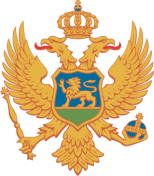 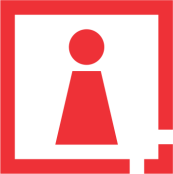 C R N A   G O R AAGENCIJA ZA ZAŠTITU LIČNIH PODATAKAI SLOBODAN PRISTUP INFORMACIJAMABr. 06-11-6467- 3/21Podgorica, 24.09.2021.Odlučujući po Zahtjevu, br. 06-11-6467-1/21 od 03.09.2021. godine, upućenog od strane Elektroprivrede Crne Gore AD Nikšić, kojim se od Agencije za zaštitu ličnih podataka i slobodan pristup informacijama traži mišljenje vezano za javno obavještavanje i upozoravanje korisnika (nasljednika) mjernih mjesta koja se vode na preminula lica, da su dužna da podnesu zahtjev za promjenu imena naziva kupca električne energije i zaključe Ugovor o snabdijevanju, na način što bi se javno objavili spiskovi na kojima su naznačeni naplatni broj, ime i prezime registrovanog kupca (preminulo lice) i adresa mjernog mjesta, te da li bi objavljivanje javnog upozorenja sa predmetnim podacima predstavljalo kršenje Zakona o zaštiti podataka o ličnosti, Savjet Agencije je na sjednici održanoj dana 23.09.2021. godine donio sljedećeM I Š LJ E NJ EJavno obavještavanje (objavljivanje spiskova na kojima su naznačeni naplatni broj, ime i prezime registrovanog kupca – preminulo lice i adresa mjernog mjesta) i upozoravanje nasljednika korisnika mjernih mjesta koja se vode na preminula lica, a koji nijesu ispunili svoju obavezu da u roku od 90 dana od smrti fizičkog lica obavijeste pisanim putem snabdjevača i podnesu zahtjev za promjenu imena- naziva kupca električne energije i zaključenja Ugovora o snabdijevanju, u skladu je sa Zakonom o zaštiti podataka o ličnosti.O b r a z l o ž e nj eAgenciji za zaštitu ličnih podataka i slobodan pristup informacijama obratila se Elektroprivreda Crne Gore AD Nikšić Zahtjevom kojim se traži mišljenje vezano za javno obavještavanje i upozoravanje korisnika (nasljednika) mjernih mjesta koja se vode na preminula lica, da su dužna da podnesu zahtjev za promjenu imena naziva kupca električne energije i zaključe Ugovor o snabdijevanju. Kako se navodi u Zahtjevu, u toku izvršnih postupaka koje je EPCG AD NK pokrenula protiv kupaca po osnovu duga za utrošenu električnu energiju, utvrđeno je da se veliki broj mjernih mjesta kupaca (čak na destine hiljada kupaca) koji su utuženi vodi na preminula lica, što predstavlja veliki problem EPCG – FC Snabdijevanje prilikom naplate ovih potraživanja, posebno prilikom utuženja iz razloga što se naslednici umrlih lica na koja su registrovana ova brojila ne obraćaju sa zahtjevima za promjenu imena kupca i zaključenja Ugovora o snabdijevanju i najčešće ne plaćaju električnu energiju. Kako se ističe u Zahtjevu, članom 206 Zakona o energetici i članom 23 Opštih uslova za snabdijevanje električnom energijom definisano je da su nasljednici dužni da u roku od 90 dana od dana smrti fizičkog lica obavijeste pisanim putem snabdjevača i podnesu zahtjev za promjenu imena naziva kupca električne energije i zaključenja Ugovora o snabdijevanju, te je u cilju rješavanja ovog problema EPCG pripremila Upozorenja koja će biti dostavljena na adrese mjernih mjesta, međutim kako se ona vode na preminula lica, nije sigurno da će ista u velikom broju biti uručena korisnicima, a problem je što ne postoji valjan dokaz o uručenju upozorenja, što je preduslov da bi se pristupilo isključenju mjernih mjesta i zaključenju Ugovora o snabdijevanju sa korisnicima. S tim u vezi, da bi doprinijeli rješavanju ovih problema, imate namjeru da shodno članu 87 Zakona o upravnom postupku izvršite javno obavještavanje i upozoravanje korisnika ovih mjernih mjesta na njihove prednje navedene obaveze, na način što bi se objavljivali spiskovi na kojima su naznačeni naplatni broj, ime i prezime registrovanog kupca (preminulo lice) i adresa mjernog mjesta, te da li je isto u skladu sa Zakonom o zaštiti podataka o ičnosti.  Postupajući u skladu sa članom 50 tačka 3 Zakona o zaštiti podataka o ličnosti - ZZPL („Sl. List CG“, br. 79/08, 70/09, 44/12 i 22/17) u kojem se navodi da Agencija daje mišljenja u vezi sa primjenom ovog zakona, a na osnovu predmetnog zahtjeva, Savjet Agencije je mišljenja da je javno obavještavanje (objavljivanje spiskova na kojima su naznačeni naplatni broj, ime i prezime registrovanog kupca – preminulo lice i adresa mjernog mjesta) i upozoravanje nasljednika korisnika mjernih mjesta koja se vode na preminula lica, a koji nijesu ispunili svoju obavezu da u roku od 90 dana od smrti fizičkog lica obavijeste pisanim putem snabdjevača i podnesu zahtjev za promjenu imena- naziva kupca električne energije i zaključenja Ugovora o snabdijevanju, u skladu sa Zakonom o zaštiti podataka o ličnosti.Zakonom o zaštiti podataka o ličnosti propisano je da se lični podaci moraju obrađivati na pošten i zakonit način i isti se ne mogu obrađivati u većem obimu nego što je potrebno da bi se postigla svrha obrade niti na način koji nije u skladu sa njihovom namjenom, shodno članu 2 stav 1 i 2 Zakona. Rukovalac zbirke ličnih podataka dužan je da, shodno odredbi iz člana 4a stav 3 ovog Zakona, obezbijedi da se lični podaci koji su predmet obrade, obrađuju u skladu sa članom 2 i 3 ovog zakona, odnosno mora voditi računa o načelima propisanim Zakonom o zaštiti podataka o ličnosti, naročito o načelu srazmjernosti i proporcionalnosti podataka koji se obrađuju i svrhe za koju su prikupljeni. Osnovni princip u vezi sa obradom i korišćenjem ličnih podataka, jeste da je obrada podataka i kad je zakonom predviđena, dopuštena samo u svrhe radi kojih je predviđena i samo u mjeri koja je neophodna da bi se ona i ostvarila. Članom 10 Zakona o zaštiti ličnih podataka, propisano je da se lični podaci mogu obrađivati ukoliko za to postoji pravni osnov u zakonu ili uz predhodno dobijenu saglasnost lica čiji se podaci obrađuju, koja se može opozvati u svakom trenutku. Naime, u konkretnom slučaju, EPCG AD NK ima namjeru da kao izvršni povjerilac pokrene izvršni postupak protiv kupaca po osnovu duga za utrošenu električnu energiju, a kako je navedeno u Zahtjevu, utvrđeno je da se veliki broj mjernih mjesta kupaca vodi na preminula lica, što predstavlja poteškoću prilikom naplate ovih potraživanja iz razloga što nasljednici umrlih lica na koja su ova brojila registrovana, ne obraćaju se zahtjevima za promjenu imena kupca i zaključenja Ugovora o snabdijevanju. S tim u vezi, Zakonom o energetici („Sl. list CG“, br. 05/16, 51/17 i 82/20) u članu 206 stav 1 propisano je da su snabdjevač i krajnji kupac dužni da u pisanoj formi zaključe ugovor o snabdijevanju, dok je Opštim uslovima za snabdijevanje električnom energijom („Sl. list CG“, br. 70/16) u članu 18 stav 1 propisano da ako kupac ne izvršava obaveze utvrđene ugovorom, odnosno računom za isporučenu električnu energiju, snabdjevač je dužan da kupcu dostavi upozorenje o ograničenju ili obustavi snabdijevanja električnom energijom. Kako se u konkretnom slučaju radi o licima koja su preminula, shodno članu 23 stav 1 navedenih Opštih uslova definisano je da u slučaju smrti fizičkog lica kao kupca, nasljednici su dužni da u roku od 90 dana od dana smrti fizičkog lica obavijeste pisanim putem snabdjevača i podnesu zahtjev za promjenu imena- naziva kupca električne energije. S obzirom da nasljednici preminulih lica nijesu postupili u skladu sa prednje navedenim, EPCG ima mogućnost slanja opomena (upozorenja) prije pokretanja izvršnog postupka, kojom se dokazuje da je dužnik obaviješten o svojoj obavezi. Zakon o upravnom postupku („Sl. list CG“, br. 56/14, 20/15, 40/16 i 37/17) u članu 84 definiše način dostavljanja pismena koje se mora izvršiti lično licu kome je namijenjeno kad se radi o pismenu od čijeg dostavljanja teče rok koji se ne može produžavati ili ako je to propisano zakonom, odnosno drugim propisom ili ako tako odredi ovlašćeno službeno lice. Takođe, u stavu 3,4 i 5 ovog člana propisano je da se dostavljanje potvrđuje u potvrdi o izvršenom dostavljanju (dostavnica) koja, pored potpisa primaoca i dostavljača, sadrži podatke o pismenu koje se dostavlja (naziv javnopravnog organa, broj i datum pismena), kao i datum dostavljanja, te ukoliko  primalac nije pronađen na adresi na kojoj je trebalo da mu bude izvršeno dostavljanje, dostavljač će ponovo pokušati da izvrši dostavljanje u periodu od 24 do 72 časa od prvog pokušaja, u kom slučaju na mjestu na kojem je dostavljanje trebalo da bude izvršeno, dostavljač ostavlja obavještenje u kojem naznačava ime i prezime primaoca, podatke o pismenu koje se dostavlja i o prostoriji javnopravnog organa u kojoj primalac može da primi to pismeno, kao i datum kad je obavještenje ostavljeno. Ako primalac nije pronađen ni u drugom pokušaju ili odbije da primi pismeno, dostavljač će o tome sačiniti pisanu zabilješku. S obzirom da se u konkretnom slučaju radi o preminulim licima, a nasljednici istih nijesu postupili u skladu sa članom 23 stav 1 gore navedenih Opštih uslova, te da dostavljanje nije bilo moguće izvršiti na način iz čl. 84 i 85 Zakona o upravnom postupku, a kako se u Zahtjevu navodi radi se o većem broju lica koja podnosiocu Zahtjeva nijesu poznata, dostavljanje će se izvršiti javnim obavještavanjem, na način što se pismeno objavljuje na internet stranici podnosioca Zahtjeva, a može i objavljivanjem pismena u dnevnim novinama, shodno članu 87 ZUP-a, a što nije u suprotnosti sa Zakonom o zaštiti podataka o ličnosti. Ovakav način dostavljanja smatra se izvršenim po isteku roka od 10 dana od dana objavljivanja pismena, a iz opravdanih razloga javnopravni organ može da produži rok.Na osnovu izloženog, Savjet Agencije je mišljenja istaknutog u dispozitivu.SAVJET AGENCIJE:Predsjednik, Sreten RadonjićDostavljeno:Podnosiocu zahtjevaOdsjeku za predmete i prigovore